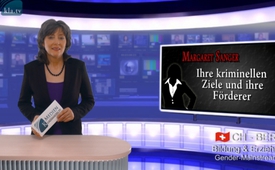 Margaret Sanger, ihre kriminellen Ziele und ihre Förderer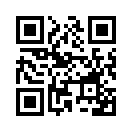 Die Wurzeln der heutigen sogenannten Modernen Sexualerziehung, mit Auswüchsen ohne Tabus, lassen sich bis auf die Amerikanerin Margaret Sanger zurückverfolgen. Sie gründete Kliniken für Geburtenkontrolle, initiierte den ersten Weltkongress für Bevölkerungskontrolle in Genf, stieß die Massenbewegung „freie  Sexualität“ an und  finanzierte die Forschung zur Entwicklung der Anti-Baby-Pille.Die Wurzeln der heutigen sogenannten Modernen Sexualerziehung, mit Auswüchsen ohne Tabus, lassen sich bis auf die Amerikanerin Margaret Sanger zurückverfolgen. Sie gründete Kliniken für Geburtenkontrolle, initiierte den ersten Weltkongress für Bevölkerungskontrolle in Genf, stieß die Massenbewegung „freie  Sexualität“ an und  finanzierte die Forschung zur Entwicklung der Anti-Baby-Pille. Margaret Sanger war eine starke Verfechterin von Eugenik und Rassenlehre. 
Vor dem amerikanischen Kongress plädierte sie offen für das eugenische Motto: „Mehr Kinder von »geeigneten« Eltern, weniger Kinder von »ungeeigneten«.“ 
Im Jahre 1921 gründete sie die American Birth Control League, die 1952 in International Planned Parenthood Federation, kurz IPPF umbenannt wurde, weil unverblümte Eugenik in Verruf  kam. Die IPPF ist bis heute die weltweit größte Organisation in Sachen Abtreibung und Frühsexualisierung. Mit ihren rund 170 Tochterorganisationen ist sie weltweit aktiv und wird im Verborgenen gefördert und unterstützt von der Rockefeller Familie.von pi.Quellen:Buch von G. Kuby: „Die globale sexuelle Revolution“, 2012, S. 40, S. 306Das könnte Sie auch interessieren:#Eugenik - www.kla.tv/EugenikKla.TV – Die anderen Nachrichten ... frei – unabhängig – unzensiert ...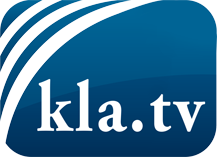 was die Medien nicht verschweigen sollten ...wenig Gehörtes vom Volk, für das Volk ...tägliche News ab 19:45 Uhr auf www.kla.tvDranbleiben lohnt sich!Kostenloses Abonnement mit wöchentlichen News per E-Mail erhalten Sie unter: www.kla.tv/aboSicherheitshinweis:Gegenstimmen werden leider immer weiter zensiert und unterdrückt. Solange wir nicht gemäß den Interessen und Ideologien der Systempresse berichten, müssen wir jederzeit damit rechnen, dass Vorwände gesucht werden, um Kla.TV zu sperren oder zu schaden.Vernetzen Sie sich darum heute noch internetunabhängig!
Klicken Sie hier: www.kla.tv/vernetzungLizenz:    Creative Commons-Lizenz mit Namensnennung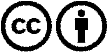 Verbreitung und Wiederaufbereitung ist mit Namensnennung erwünscht! Das Material darf jedoch nicht aus dem Kontext gerissen präsentiert werden. Mit öffentlichen Geldern (GEZ, Serafe, GIS, ...) finanzierte Institutionen ist die Verwendung ohne Rückfrage untersagt. Verstöße können strafrechtlich verfolgt werden.